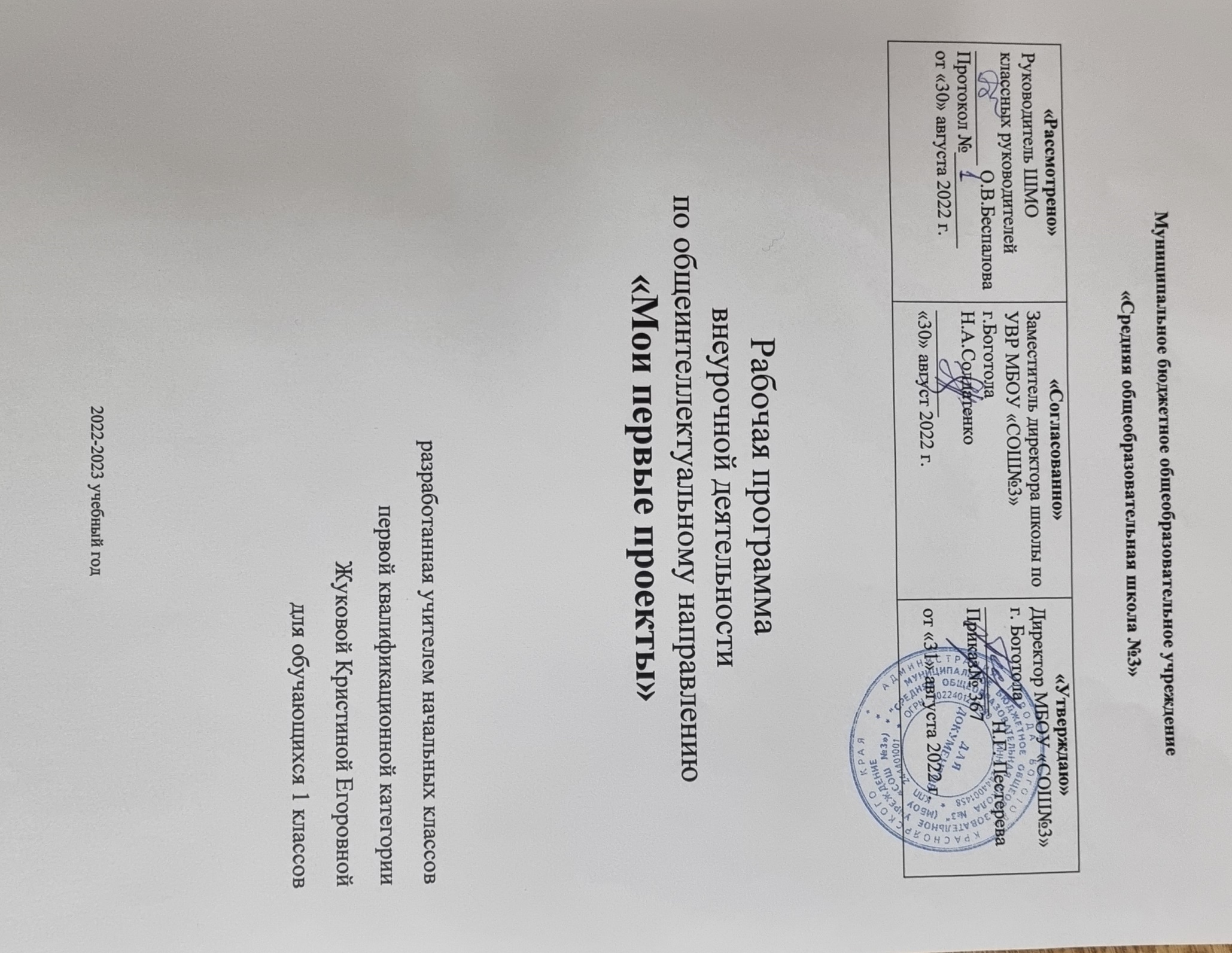 ПОЯСНИТЕЛЬНАЯ ЗАПИСКА Программа  по внеурочной деятельности «Мои  проекты» адресована обучающимся 1-4 классов  МБОУ «СОШ №3».          Программа составлена в соответствии с требованиями Федерального государственного образовательного стандарта начального общего образования, (утвержденного приказом Министерства образования и науки Российской Федерации от 6 октября 2009 г. № 373); на основе Основной образовательной программы начального общего образования МБОУ «СОШ №3»;  авторской программы  Р.И. Сизовой, Р.Ф. Селимовой «Примерные программы внеурочной деятельности» Москва «Просвещение» 2011 г.          Актуальность программы  курса обусловлена тем, что знания и умения, необходимые для организации учебно-исследовательской деятельности, в будущем станут основой для реализации учебно-исследовательских проектов в среднем и старшем звене школы.  Программа курса  позволяет реализовать актуальные в настоящее время компетентностный,  личностно ориентированный,   деятельностный подходы.Главная цель:   выявление наиболее способных к творчеству учащихся и развитие у них  познавательных интересов, интеллектуальных, творческих и коммуникативных способностей. Задачи:   познакомить учащихся со структурой исследовательской деятельности, со способами поиска информации;        мотивировать учащихся на выполнение учебных задач, требующих усердия и самостоятельности;прививать навыки организации научного труда, работы со словарями и энциклопедиями;прививать интерес к исследовательской деятельности.Общая характеристика программы по внеурочной деятельности.В связи с необходимостью перехода от традиционного образования к образованию инновационному, реализующему общий принцип развития младшего школьника, возникает необходимость перехода на новые формы и методы обучения с использованием новых учебников и учебных пособий.Приоритетной целью образования в современной школе становится развитие личности, готовой  к правильному взаимодействию с окружающим миром, к самообразованию, саморазвитию.Для развития интеллектуального и творческого потенциала каждого ребенка нужно использовать новые образовательные педагогические и информационные технологии, тем самым вовлекая каждого ученика в активный познавательный процесс. К таким технологиям относится проектная технология. Курс «Мои проекты» носит развивающий характер. Целью данного спецкурса является формирование поисково-исследовательских и коммуникативных умений младших школьников.Занятия курса разделены на теоретические и практические. Причём проектная деятельность может носить как групповой, так и индивидуальный характер.Проектно-исследовательская деятельность младших школьников при изучении курса «Мои первые проекты» имеет отличительные особенности:имеет практическую направленность, которую определяет специфика содержания и возрастные особенности детей;в большинстве случаев проекты имеют краткосрочный характер, что обусловлено психологическими особенностями младших школьников;проектная деятельность осуществляется в школе, дома, не требуя от учащихся самостоятельного посещения без сопровождения взрослых отдельных объектов, что связано с обеспечением безопасности учащихся;проектная деятельность носит групповой характер, что будет способствовать формированию коммуникативных умений, таких как умение, распределять обязанности в группе, аргументировать свою точку зрения и др.;проектная деятельность предполагает работу с различными источниками информации, что обеспечивает формирование информационной компетентности, связанной с поиском, анализом, оценкой информации;в содержание проектной деятельности заложено основание для сотрудничества детей с членами своей семьи, что обеспечивает реальное взаимодействие семьи и школы;реализует задачу выявления творческих способностей, склонностей и одаренностей к различным видам деятельности. Место программы по  внеурочной деятельности «Мои  проекты» в учебном плане.Согласно учебному плану МБОУ «СОШ №3» на рассмотрение программы во 2-4 классах отводится 34 часа (из расчета 1 час в неделю),в 1 классе отводится - 33 часа. Учебным планом школы предусмотрено в конце учебного года прохождение промежуточной аттестации. Форма промежуточной аттестации – проектная  работа. Планируемые результаты освоения  учащимися программы по внеурочной деятельности.                           Личностные и универсальные учебные действия.1 класс.Личностные:  сформированность у детей любознательности, интереса к учению.Регулятивные: определение цели учебной деятельности с помощью учителя, поиск средств и пути их осуществления.Познавательные: умение определять,  какая нужна  информация; отбор необходимых источников: книги, словари,  справочная литература, электронные носители; отбор, классификация полученной информации.Коммуникативные: организация взаимодействия в группе, умение договариваться друг с другом; распределять роли.2 класс.Личностные: уважение чужого мнения, определение своей позиции; стремления к творческому решению познавательной задачи.Регулятивные: определение цели учебной деятельности  самостоятельно, поиск средств и пути их осуществления; умение обнаруживать и формулировать учебную проблему, выбирать тему проекта.Познавательные: умение отбирать и классифицировать полученную  информацию, устанавливать  аналогии и причинно-следственные связи; выстраивать логические цепочки суждений.Коммуникативные: умение прогнозировать последствия коллективно принимаемых решений; уметь оформлять свои мысли в устной и письменной речи в соответствии с ситуацией.3 класс.Личностные: стремление к творческому решению познавательной задачи, Сформированность  желания участвовать  в интеллектуальных викторинах и конкурсах.Регулятивные: умение выбирать тему проекта; составлять план выполнения задач, решение проблем творческого характера; выполнение проекта вместе с учителем.Познавательные: умение анализировать полученную информацию, устанавливать  аналогии и причинно-следственные связи; выстраивать логические цепочки суждений; оформление и представление полученной информации.Коммуникативные: умение отстаивать свою точку зрения, умело аргументируя позицию, подтверждать аргументы фактами; при необходимости корректировать свою точку зрения, учитывая  другие аргументации.                                                                        4 класс.Личностные результаты:У выпускника будут сформированы:учебно-познавательный интерес к новому учебному материалу и способам решения новой задачи;ориентация на понимание причин успеха во внеучебной деятельности, в том числе на самоанализ и самоконтроль результата, на анализ соответствия результатов требованиям конкретной задачи;способность к самооценке на основе критериев успешности внеучебной деятельности;основы гражданской идентичности личности в форме осознания «Я» как гражданина России, чувства сопричастности и гордости за свою Родину, народ и историю, осознание ответственности человека за общее благополучие, осознание своей этнической принадлежности;чувство прекрасного и эстетические чувства на основе знакомства с мировой и отечественной художественной культурой.Выпускник получит возможность для формирования:внутренней позиции школьника на уровне положительного отношения к школе, понимания необходимости учения, выраженного в преобладании учебно-познавательных мотивов и предпочтении социального способа оценки знаний;выраженной устойчивой учебно-познавательной мотивации учения;устойчивого учебно-познавательного интереса к новым общим способам решения задач;адекватного понимания причин успешности/неуспешности внеучебной деятельности;Регулятивные универсальные учебные действия:Выпускник научится:планировать свои действия в соответствии с поставленной задачей и условиями ее реализации, в том числе во внутреннем плане; учитывать установленные правила в планировании и контроле способа решения;осуществлять итоговый и пошаговый контроль по результату;оценивать правильность выполнения действия на уровне адекватной ретроспективной оценки соответствия результатов требованиям данной задачи и задачной области;адекватно воспринимать предложения и оценку учителей, товарищей, родителей и других людей;различать способ и результат действия.Выпускник получит возможность научиться:в сотрудничестве с учителем ставить новые учебные задачи;Познавательные универсальные учебные действия:Выпускник научится:осуществлять поиск необходимой информации для выполнения внеучебных заданий с использованием учебной литературы и в открытом информационном пространстве, энциклопедий, справочников (включая электронные, цифровые), контролируемом пространстве Интернета;осуществлять запись (фиксацию) выборочной информации об окружающем мире и о себе самом, в том числе с помощью инструментов ИКТ;строить сообщения, проекты  в устной и письменной форме; проводить сравнение и классификацию по заданным критериям;устанавливать причинно-следственные связи в изучаемом круге явлений;строить рассуждения в форме связи простых суждений об объекте, его строении, свойствах и связях; Выпускник получит возможность научиться:осуществлять расширенный поиск информации с использованием ресурсов библиотек и сети Интернет; записывать, фиксировать информацию об окружающем мире с помощью инструментов ИКТ;осознанно и произвольно строить сообщения в устной и письменной форме; Коммуникативные результаты:Выпускник научится:адекватно использовать коммуникативные, прежде всего – речевые, средства для решения различных коммуникативных задач, строить монологическое сообщение, владеть диалогической формой коммуникации, используя,  в том числе средства и инструменты ИКТ и дистанционного общения;допускать возможность существования у людей различных точек зрения, в том числе не совпадающих с его собственной,  и ориентироваться на позицию партнера в общении и взаимодействии;учитывать разные мнения и стремиться к координации различных позиций в сотрудничестве;формулировать собственное мнение и позицию;договариваться и приходить к общему решению в совместной деятельности, в том числе в ситуации столкновения интересов;задавать вопросы;использовать речь для регуляции своего действия;Выпускник получит возможность научиться:учитывать и координировать в сотрудничестве отличные от собственной позиции других людей;учитывать разные мнения и интересы и обосновывать собственную позицию;понимать относительность мнений и подходов к решению проблемы;аргументировать свою позицию и координировать ее с позициями партнеров в сотрудничестве при выработке общего решения в совместной деятельности;задавать вопросы, необходимые для организации собственной деятельности и сотрудничества с партнером;осуществлять взаимный контроль и оказывать в сотрудничестве необходимую взаимопомощь;Содержание программы «Мои первые проекты» связано с многими учебными предметами (математика, литературное чтение, окружающий мир)Содержание программы по внеурочной деятельности "Мои  проекты".      В основе формирования  исследовательских умений лежит два главных вида учебно-познавательной деятельности учащихся: проектная деятельность в микрогруппе, практическая работа в библиотечном фонде, а также изучение рекомендаций по организации учебно-исследовательской деятельности.        Система занятий сориентирована не столько на передачу «готовых знаний», сколько  на формирование активной  личности, мотивированной к самообразованию, обладающей начальными навыками самостоятельного поиска, отбора, анализа и использования информации.           Важнейшим приоритетом начального образования является формирование обще учебных умений и навыков, которые в значительной мере предопределяют успешность всего последующего обучения ребёнка.Развитие личностных качеств и способностей младших школьников опирается на приобретение ими опыта разнообразной деятельности: учебно-познавательной, практической, социальной.Основные принципы программыПринцип системностиРеализация  задач через связь внеурочной деятельности с учебным процессом.Принцип гуманизацииУважение к личности ребёнка. Создание благоприятных условий для развития способностей детей.Принцип опорыУчёт интересов и потребностей учащихся; опора на них.Принцип совместной деятельности детей и взрослыхПривлечение родителей и детей на всех этапах исследовательской деятельности: планировании, обсуждении, проведении.Принцип обратной связиКаждое занятие должно заканчиваться рефлексией. Совместно с учащимися необходимо обсудить, что получилось и что не получилось, изучить их мнение, определить их настроение и перспективу. Принцип успешностиИ взрослому, и ребенку необходимо быть значимым и успешным. Степень успешности определяет самочувствие человека, его отношение к окружающим его людям, окружающему миру. Если ученик будет видеть, что его вклад в общее дело оценен, то в последующих делах он будет еще более активен и успешен. Очень важно, чтобы оценка успешности ученика была искренней и неформальной, она должна отмечать реальный успех и реальное достижение.Принцип стимулированияВключает в себя приёмы поощрения и вознаграждения.В основе практической работы лежит выполнение различных заданий по выполнению учебно-исследовательских проектов.Перечень разделовТематическое планирование для 1 классаКалендарно-тематическое планирование «Мои  проекты» для 1 класса                                  Количество часов – 33 ч.Тематическое планирование для 2 классаКалендарно-тематическое планирование «Мои первые проекты» для 2 классаКоличество часов – 34 чТематическое планирование для 3 классаКалендарно-тематическое планирование «Мои первые проекты» для 3 классаКоличество часов – 34 чТематическое планирование для 4 классаКалендарно-тематическое планирование «Мои первые проекты» для 4 классаКоличество часов – 34чУчебно-методическое и материально-техническое обеспечениеБиблиотечный фонд:С.И. Ожегов. Толковый словарь русского языка. – М.: ОНИКС, Мир и образование, 2009.В. И. Даль. Толковый словарь живого великорусского языка. – М.: «Русский язык», 1998.В.И. Даль. Энциклопедия русского слова. – М.: «Эксмо», 2002.Российская академия наук. Русский орфографический словарь. Институт русского языка им. В.В. Виноградова¸ РАН, 1999, 2005.Технические средства обучения:Классная доска, ноутбук, колонки, интерактивная доска.Оборудование класса:Ученические столы (двухместные) с комплектом стульев, стол учительский.№п/пПеречень разделов Количество часов1Теоретический блок152Практический блок18 +1 (со 2 - 4 классы)№п/пНаименование тем1.Кто я? Моя семья.2.Чем я люблю заниматься. Хобби.3.О чем я больше всего хочу рассказать. Выбор темы проекта. 4.Как собирать материал? Твои помощники. Этап. 5.Повторение. Давай вспомним.6.Проблема. 7.Проблема. Решение проблемы.8.Гипотеза. Предположение. 9.Гипотеза. Играем в предположения.10.Цель проекта.11.Задача проекта.12.Выбор нужной информации.13. Интересные люди – твои помощники.14.Продукт проекта. 15.Виды продукта. Макет. 16.Повторение пройденных проектных понятий.17.Визитка. Как правильно составить визитку к проекту.18.Визитка. Как правильно составить визитку к проекту.19.Мини-сообщение. Семиминутное выступление.20.Мини-сообщение. Семиминутное выступление.21.Выступление перед знакомой аудиторией.22.Играем в ученых. Окрашивание цветка в разные цвета. Это интересно.23.Играем в ученых. Окрашивание цветка в разные цвета. Это интересно.24.Подготовка ответов на предполагаемые вопросы «из зала» по теме проекта.25.Пробные выступления перед незнакомой аудиторией.26.Пробные выступления перед незнакомой аудиторией.27.Играем в ученых. «мобильные телефоны» это интересно.28.Играем в ученых. Получение электричества с помощью волос. Это интересно.29.Играем в ученых. Поилка для цветов. Это интересно.30. Промежуточная аттестация. Проектные работы.31.Памятка для учащегося – проектанта. Тест «Чему я научился?»32.Твои впечатления от работы над проектом.33.Советы на лето от Мудрого Дельфина.№ п\пДатаТемаТемаКол-вочасов1Кто я? Моя семья. Кто я? Моя семья. 12Чем я люблю заниматься. Хобби.Чем я люблю заниматься. Хобби.13О чем я больше всего хочу рассказать? Выбор темы проекта.О чем я больше всего хочу рассказать? Выбор темы проекта.14Как собирать материал? Твои помощники. Этап. Как собирать материал? Твои помощники. Этап. 15Повторение. Давай вспомним.Повторение. Давай вспомним.16Проблема. Проблема. 17Проблема. Решение проблемы.Проблема. Решение проблемы.18Гипотеза. Предположение. Гипотеза. Предположение. 19Гипотеза. Играем в предположения.Гипотеза. Играем в предположения.110Цель проекта.Цель проекта.111Задача проекта.Задача проекта.112Выбор нужной информации.Выбор нужной информации.113 Интересные люди – твои помощники. Интересные люди – твои помощники.114Продукт проекта. Продукт проекта. 115Виды продукта. Макет. Виды продукта. Макет. 116Повторение пройденных проектных понятий.Повторение пройденных проектных понятий.117Визитка. Как правильно составить визитку к проекту.Визитка. Как правильно составить визитку к проекту.118Визитка. Как правильно составить визитку к проекту.Визитка. Как правильно составить визитку к проекту.119Мини-сообщение. Семиминутное выступление.Мини-сообщение. Семиминутное выступление.120Мини-сообщение. Семиминутное выступление.Мини-сообщение. Семиминутное выступление.121Выступление перед знакомой аудиторией.Выступление перед знакомой аудиторией.122Играем в ученых. Окрашивание цветка в разные цвета. Это интересно.Играем в ученых. Окрашивание цветка в разные цвета. Это интересно.123Играем в ученых. Окрашивание цветка в разные цвета. Это интересно.Играем в ученых. Окрашивание цветка в разные цвета. Это интересно.124Подготовка ответов на предполагаемые вопросы «из зала» по теме проекта.Подготовка ответов на предполагаемые вопросы «из зала» по теме проекта.125Пробные выступления перед незнакомой аудиторией.Пробные выступления перед незнакомой аудиторией.126Пробные выступления перед незнакомой аудиторией.Пробные выступления перед незнакомой аудиторией.127Играем в ученых. «мобильные телефоны» это интересно.Играем в ученых. «мобильные телефоны» это интересно.128Играем в ученых. Получение электричества с помощью волос. Это интересно.Играем в ученых. Получение электричества с помощью волос. Это интересно.129Играем в ученых. Поилка для цветов. Это интересно.1130Промежуточная аттестация. Проектные работы.1131Памятка для учащегося – проектанта. Тест «Чему я научился?»1132Твои впечатления от работы над проектом.1133Советы на лето от Мудрого Дельфина.11№п/пНаименование тем1.Круг твоих интересов. Хобби. Увлечения.2.Выбор темы твоего проекта. Ты - проектант.3.Знакомство с понятиями "формулировка". Работа со словарями.4.Выбор помощников в работе над проектом.5.Этапы работы над проектом.6.Актуальность темы проекта. Твоё знакомство с понятием "актуальность".7.Проблема. Решение проблемы.8.Выработка гипотезы - предположения.9.Цель проекта.10.Задачи проекта.11.Сбор информации для проекта.12.Знакомство с интересными людьми. Интервью.13. Обработка информации. Отбор значимой информации.14.Создание продукта проекта. Твоё знакомство с понятиями "макет", "поделка". 15.Играем в учёных. Это интересно.16.Тест "Чему я научился?"17.Отбор информации для семиминутного выступления "мини - сообщение".18.Творческая работа. Презентация. Твоё знакомство с понятием "презентация".19.Значимость компьютера в создании проектов. Презентация.20.Знаком ли ты с компьютером? Программа ММР.21.Знаком ли ты с компьютером? Программа ММР.22.Совмещение текста выступления с показом презентации.23.Совмещение текста выступления с показом презентации.24.Подготовка ответов на предполагаемые вопросы "из зала" по теме проекта.25.Тест "Добрые советы проектанту от Мудрого Дельфина".26.Изготовление визитки. Правильное составление титульного листа визитки.27.Самоанализ. Работа над понятием "самоанализ".28.Играем в ученых. Это интересно.29.Различные конкурсы проектно - исследовательской деятельности.30.Промежуточная аттестация. Проектные работы.31.Памятка жюри конкурсов. Пробное выступление перед незнакомой аудиторией.32.Самоанализ - рефлексия после твоего выступления перед незнакомой аудиторией.33.Благодарственные рисунки - отклики помощникам твоим проекта. Пожелания будущим проектантам.34.Советы на лето от Мудрого Дельфина.№ п\пДатаТемаКол-вочасов1Круг твоих интересов. Хобби. Увлечения.12Выбор темы твоего проекта. Ты – проектант. 13Знакомство с понятиями «формулировка». Работа со словарями.14Выбор помощников в работе над проектом.15Этапы работы над проектом.16Актуальность темы проекта. Твое знакомство с понятием  «актуальность».17Проблема. Решение проблемы.18Выработка гипотезы – предположения. 19Цель проекта.110Задачи проекта.111Сбор информации для проекта.112Знакомство с интересными людьми. Интервью.113Обработка информации. Отбор значимой информации.114Создание продукта проекта. Твое знакомство с понятиями «макет», «поделка». 115Играем в ученых. Это интересно. 116Тест «Чему ты научился?»117Отбор информации для семиминутного выступления. «мини – сообщение».118Творческая работа. Презентация. Твое знакомство с понятием «презентация».119Значимость компьютера в создании проектов. Презентация.120Знаком ли ты с компьютером? Программа ММР -  Microsoft Power Point.121Знаком ли ты с компьютером? Программа ММР -  Microsoft Power Point.122Совмещение текста выступления с показом презентации.123Совмещение текста выступления с показом презентации.124Подготовка ответов на предполагаемые вопросы «из зала» по теме проекта.125Тест «Добрые советы проектанту от Мудрого Дельфина».126Изготовление визитки. Правильное составление титульного листа визитки.127Самоанализ. Работа над понятием «самоанализ».128Играем в ученых. Это интересно. 129Различные конкурсы проектно – исследовательской деятельности.130Промежуточная аттестация. Проектные работы.131Пробное выступление перед незнакомой аудиторией. Памятка жюри конкурсов.132Самоанализ – рефлексия после твоего выступления перед незнакомой аудиторией. 133Благодарственные рисунки – отклики помощникам твоим проекта. Пожелания будущим проектантам.134Советы на лето от Мудрого Дельфина.1№п/пНаименование тем1.Круг твоих интересов. Хобби. Увлечения. Этапы работы над проектом.2.Выбор темы твоего проекта. Подбор материала для проекта. Проблема. Решение проблемы.3. Выбор темы твоего исследования. Предположение. Гипотеза. Решение задач.4.Цель проекта. Задачи. Выбор помощников для работы над проектом. Сбор информации.5.Требования к паспорту проекта. Составление паспорта проекта.6.Требования к паспорту проекта. Составление паспорта проекта.7.Требования к составлению анкет для проекта. Анкетирование.8. Требования к составлению анкет для проекта. Анкетирование.9.Памятки. Составление памяток по теме проекта.10.Постер. Требования к созданию постера. Условия размещения материала на постере.11.Практическая работа. Создание мини – постера.12.Практическая работа. Создание мини – постера.13.Изучение и освоение возможностей программы МРР. Вставка фотографий, рисунков, фигур, диаграмм.14. Изучение и освоение возможностей программы МРР. Вставка фотографий, рисунков, фигур, диаграмм.15. Изучение и освоение возможностей программы МРР. Вставка фотографий, рисунков, фигур, диаграмм.16.Программа МРР. Анимации. Настройка анимации.17.Программа МРР. Анимации. Настройка анимации.18.Программа МРР. Дизайн.19.Программа МРР. Дизайн.20.Фотографии на слайдах. Работа с фотографиями.21.Фотографии на слайдах. Работа с фотографиями.22.Требования к компьютерной презентации Microsoft Power Point.23.Требования к компьютерной презентации Microsoft Power Point.24.Закрепление полученных умений, навыков в работе с программой МРР.25.Закрепление полученных умений, навыков в работе с программой МРР.26.Практическое занятие. Составление первой презентации по заданному тексту.27.Практическое занятие. Составление первой презентации по заданному тексту.28.Практическое занятие. Составление первой презентации по заданному тексту.29.Подготовка проектной документации к выступлению на конкурсе. Обработка информации. Интервью. Визитка.30.Промежуточная аттестация. Проектные работы.31.Тесты. Тестирование. Самоанализ. Рефлексия.32.Твои впечатления от работы над проектом.33.Страница благодарностей тем, кто окружал и поддерживал тебя в этом году.34.Советы на лето от Мудрого Дельфина.№ п\пДатаТемаТемаКол-во часов1Круг твоих интересов. Хобби. Увлечения. Этапы работы над проектом.Круг твоих интересов. Хобби. Увлечения. Этапы работы над проектом.12Выбор темы твоего проекта. Подбор материала для проекта. Проблема. Решение проблемы. Выбор темы твоего проекта. Подбор материала для проекта. Проблема. Решение проблемы. 13Выбор темы твоего исследования. Предположение. Гипотеза. Решение задач.Выбор темы твоего исследования. Предположение. Гипотеза. Решение задач.14Цель проекта. Задачи. Выбор помощников для работы над проектом. Сбор информации.Цель проекта. Задачи. Выбор помощников для работы над проектом. Сбор информации.15Требования к паспорту проекта. Составление паспорта проекта.Требования к паспорту проекта. Составление паспорта проекта.16Требования к паспорту проекта. Составление паспорта проекта.Требования к паспорту проекта. Составление паспорта проекта.17Требования к составлению анкет для проекта. Анкетирование. Требования к составлению анкет для проекта. Анкетирование. 18Требования к составлению анкет для проекта. Анкетирование.Требования к составлению анкет для проекта. Анкетирование.19Памятки. Составление памяток по теме проекта.Памятки. Составление памяток по теме проекта.110Постер. Требования к созданию постера. Условия размещения материала на постере.Постер. Требования к созданию постера. Условия размещения материала на постере.111Практическая работа. Создание мини – постера.Практическая работа. Создание мини – постера.112Практическая работа. Создание мини – постера.Практическая работа. Создание мини – постера.113Изучение и освоение возможностей программы МРР. Вставка фотографий, рисунков, фигур, диаграмм. Изучение и освоение возможностей программы МРР. Вставка фотографий, рисунков, фигур, диаграмм. 114Изучение и освоение возможностей программы МРР. Вставка фотографий, рисунков, фигур, диаграмм.Изучение и освоение возможностей программы МРР. Вставка фотографий, рисунков, фигур, диаграмм.115Изучение и освоение возможностей программы МРР. Вставка фотографий, рисунков, фигур, диаграмм.Изучение и освоение возможностей программы МРР. Вставка фотографий, рисунков, фигур, диаграмм.116Программа МРР. Анимации. Настройка анимации. Программа МРР. Анимации. Настройка анимации. 117Программа МРР. Анимации. Настройка анимации.Программа МРР. Анимации. Настройка анимации.118Программа МРР. Дизайн. Программа МРР. Дизайн. 119Программа МРР. Дизайн.Программа МРР. Дизайн.120Фотографии на слайдах. Работа с фотографиями. Фотографии на слайдах. Работа с фотографиями. 121Фотографии на слайдах. Работа с фотографиями.1122Требования к компьютерной презентации Microsoft Power Point.1123Требования к компьютерной презентации Microsoft Power Point.1124Закрепление полученных умений, навыков в работе с программой МРР.1125Закрепление полученных умений, навыков в работе с программой МРР.1126Практическое занятие. Составление первой презентации по заданному тексту.1127Практическое занятие. Составление первой презентации по заданному тексту.1128Практическое занятие. Составление первой презентации по заданному тексту.1129Подготовка проектной документации к выступлению на конкурсе. Обработка информации. Интервью. Визитка. 1130Промежуточная аттестация. Проектные работы.1131Тесты. Тестирование. Самоанализ. Рефлексия. 1132Твои впечатления от работы над проектом. 1133Страница благодарностей тем, кто окружал и поддерживал тебя в этом году.1134Советы на лето от Мудрого Дельфина.11№п/пНаименование тем1.Твои новые интересы и увлечения.2.Виды проектов.3.Исследовательско- творческий проект.4.Творческий проект.5.Ролево-игровой проект.6.Ролево-игровой проект.7.Исследовательский проект с выдвижением гипотезы и последующей ее проверкой.8.Исследовательский проект с выдвижением гипотезы и последующей ее проверкой.9.Информационно -исследовательский проект.10.Информационно -исследовательский проект.11.Информационно -исследовательский проект.12.Практико-ориентированный проект.13.Монопредметный проект.14.Монопредметный проект.15.Монопредметный проект.16.Виды презентационных проектов.17.Вид презентации проекта как отчет участников исследовательской экспедиции.18.Вид презентации проекта в рамках научной конференции.19.Правильная подготовка презентации к проекту.20.Работа с Памяткой при подготовке публичного выступления.21.Работа с Памяткой при подготовке публичного выступления.22.Работа с Памяткой по составлению списка использованной литературы во время работы над проектом.23.Работа с Памяткой по составлению списка использованной литературы во время работы над проектом.24.Типичные ошибки проектантов.25.Критерии итогового оценивания проектной деятельности учащихся.26.Программа МРР. Формирование умения в работе с диаграммой.27.Программа МРР. Формирование умения в работе с таблицей.28.Практическая работа.29.Тестирование. Самоанализ. Рефлексия.30.Промежуточная аттестация. Проектные работы.31.Использование ресурсов Интернета при подготовке к презентации.32.Программа  Microsoft Office Word. Формирование навыков работы с текстом и по настройке полей и абзацев.33.Страница благодарностей тем, кто окружал и поддерживал тебя в этом году. Твои впечатления от работы над проектом.34.Советы на лето от Мудрого Дельфина.№ п\пДатаТемаКол - во часовКол - во часов1Твои новые интересы и увлечения.112Виды проектов. 113Исследовательско- творческий проект.114Творческий проект.115Ролево-игровой проект.116Ролево-игровой проект.117Исследовательский проект с выдвижением гипотезы и последующей ее проверкой.Исследовательский проект с выдвижением гипотезы и последующей ее проверкой.18Исследовательский проект с выдвижением гипотезы и последующей ее проверкой.Исследовательский проект с выдвижением гипотезы и последующей ее проверкой.19Информационно -исследовательский проект.Информационно -исследовательский проект.110Информационно -исследовательский проект.Информационно -исследовательский проект.111Информационно-ориентированный проект.Информационно-ориентированный проект.112Практико-ориентированный проект.Практико-ориентированный проект.113Монопредметный проект.Монопредметный проект.114Монопредметный проект.Монопредметный проект.115Межпредметный проект.Межпредметный проект.116Виды презентационных проектов.Виды презентационных проектов.117Вид презентации проекта как отчет участников исследовательской экспедиции.Вид презентации проекта как отчет участников исследовательской экспедиции.118Вид презентации проекта в рамках научной конференции.Вид презентации проекта в рамках научной конференции.119Правильная подготовка презентации к проекту.Правильная подготовка презентации к проекту.120Работа с Памяткой при подготовке публичного выступления.Работа с Памяткой при подготовке публичного выступления.121Работа с Памяткой при подготовке публичного выступления.Работа с Памяткой при подготовке публичного выступления.122Работа с Памяткой по составлению списка использованной литературы во время работы над проектом.Работа с Памяткой по составлению списка использованной литературы во время работы над проектом.123Работа с Памяткой по составлению списка использованной литературы во время работы над проектом.Работа с Памяткой по составлению списка использованной литературы во время работы над проектом.124Типичные ошибки проектантов.Типичные ошибки проектантов.125Критерии итогового оценивания проектной деятельности учащихся.Критерии итогового оценивания проектной деятельности учащихся.126Программа МРР. Формирование умения в работе с диаграммой.Программа МРР. Формирование умения в работе с диаграммой.127Программа МРР. Формирование умения в работе с таблицей.Программа МРР. Формирование умения в работе с таблицей.128Практическая работа.Практическая работа.129Тестирование. Самоанализ. Рефлексия.Тестирование. Самоанализ. Рефлексия.130Промежуточная аттестация. Проектные работы.Промежуточная аттестация. Проектные работы.131Использование ресурсов Интернета при подготовке к презентации.Использование ресурсов Интернета при подготовке к презентации.132Программа  Microsoft Office Word. Формирование навыков работы с текстом и по настройке полей и абзацев.Программа  Microsoft Office Word. Формирование навыков работы с текстом и по настройке полей и абзацев.133Страница благодарностей тем, кто окружал и поддерживал тебя в этом году. Твои впечатления от работы над проектом.Страница благодарностей тем, кто окружал и поддерживал тебя в этом году. Твои впечатления от работы над проектом.134Советы на лето от Мудрого Дельфина.Советы на лето от Мудрого Дельфина.1